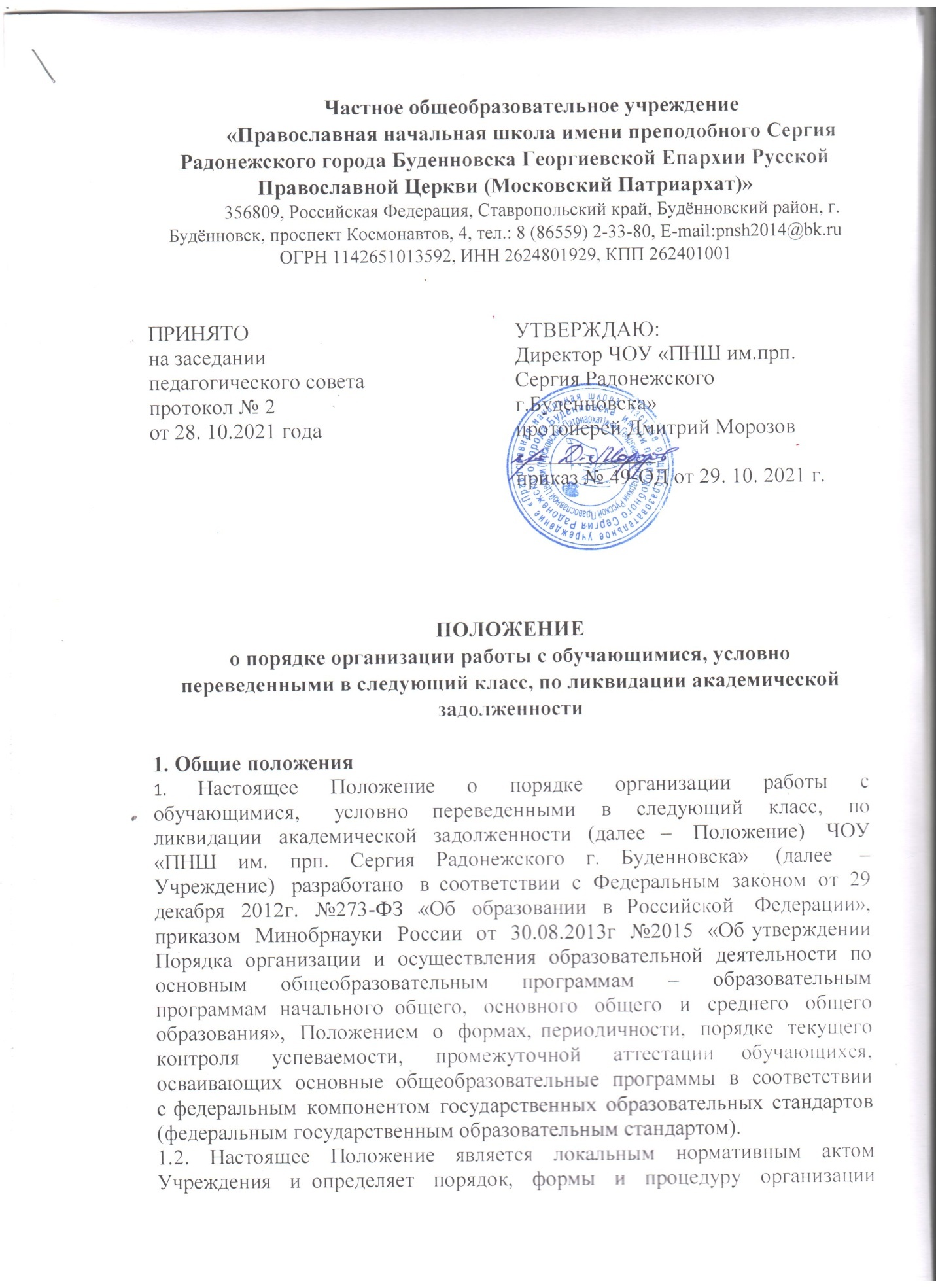 работы с обучающимися и их родителями (законными представителями) по ликвидации академической задолженности, условно переведенными в следующий класс.1.3.	Информирование обучающихся и	их родителей (законных представителей) о возможностях, вариантах ликвидации академической задолженности по учебному предмету, курсу (модулю), установленных настоящим Положением, осуществляется на педагогическом совете Учреждения.2. Сроки и критерии ликвидации академической задолженности по учебному предмету, курсу (модулю)2.1. Неудовлетворительные результаты промежуточной аттестации по одному или нескольким учебным предметам, курсам, дисциплинам (модулям) образовательной программы или непрохождение промежуточной аттестации при отсутствии уважительных причин признаются академической задолженностью.2.2. Условно переведенными в следующий класс считаются обучающиеся, имеющие по итогам учебного года академическую задолженность по одному предмету или	нескольким	учебным	предметам.2.3. Решение об условном переводе обучающегося принимается Педагогическим советом Учреждения.2.4. Организация работы с обучающимися, условно переведенными в следующий класс, является объектом контроля администрации Учреждения.2.5. Ответственность за ликвидацию обучающимися академической задолженности в течение следующего учебного года возлагается на их родителей (законных представителей). 2.6.Обучающиеся , имеющие академическую задолженность, обязаны ликвидировать её и  имеют право пройти промежуточную аттестацию не более двух раз в сроки, установленные Учреждением, бесплатно (в сентябре, в ноябре).2.7. Письменное уведомление о сроках ликвидации академической задолженности своевременно направляется родителям (законным представителям) обучающегося (Приложение 1). Копия уведомления с подписью родителей (законных представителей) хранится у методиста.2.8. Освоение обучающимся основной образовательной программы по учебному предмету, курсу (модулю) по совместному решению родителей (законных представителей) учащегося, переведенного условно, и Учреждения может быть организовано:с привлечением учителя-предметника Учреждения в рамках уроков, индивидуальных, групповых занятий;с привлечением родителями (законными представителями) несовершеннолетнего учащегося педагога, имеющего право на ведение индивидуальной трудовой деятельности; родителями самостоятельно;в рамках самоподготовки учащегося.2.9. Аттестация обучающегося, условно переведенного в следующий класс, проводится в письменной (контрольная работа, тест) форме или комбинированной форме (контрольная работа, собеседование по учебному предмету).2.10. Для проведения промежуточной аттестации обучающихся, имеющих академическую задолженность по предмету, создается аттестационная комиссия, состоящая из учителей, преподающих данный предмет.2.11. Администрация готовит приказ  «О ликвидации задолженности» с указанием сроков, ответственных лиц. (Приложение 2)2.12. Комиссия, назначенная приказом по школе, проводит аттестацию с оформлением протокола (Приложение 3).2.13. По окончании работы комиссии администрацией издается приказ по школе «О результатах ликвидации задолженности», результаты успешной аттестации заносятся в классные журналы и личные дела обучающихся. (Приложение 4)2.14. В случае неявки обучающегося без уважительной причины в установленные и согласованные с родителями сроки сдачи программного материала, а также, если задолженность не ликвидирована в установленные сроки, неудовлетворительная отметка за четверть, полугодие считается окончательной. (Приложение 5,6)2.15.Обучающиеся, не ликвидировавшие академическую задолженность в установленные сроки,	по	усмотрению	их	родителей	(законных представителей) решением Педагогического совета оставляются на повторный год обучения, переводятся на обучение     по     адаптированным     образовательным программам	в соответствии	с рекомендациями психолого-медико-педагогической комиссии либо на обучение по индивидуальным учебным планам.2.16. При несогласии обучающегося, его родителей (законных представителей), обучающегося, достигшего возраста восемнадцати лет, с результатами повторной аттестации (пересдачи экзамена	комиссии) обучающемуся,	его	родителям (законным	представителям) предоставляется право обратиться в комиссию по урегулированию споров между участниками образовательных отношений в срок до 25 мая текущего учебного года.Срок действия Положения – до внесения новых изменений.Приложение 1 Уведомление об академической задолженностиУВЕДОМЛЕНИЕ Уважаемая(ый)_______________________________________________________________Администрация ЧОУ «ПНШ им. прп. Сергия Радонежского г. Буденновска» предупреждает о том, что Ваш сын (дочь)_______________________________________ученик(ца)___________ класса  переводится в  ______  класс  с  академической задолженностью по предмету: _____________________________________________________________________________На основании Закона РФ «Об образовании в Российской Федерации» №273 ФЗ от «12» декабря	2012г.ответственность	за	ликвидацию	обучающимся	академической задолженности возлагается на его родителей.Обучающийся,	имеющий	академическую	задолженность	проходит	повторную промежуточную аттестацию по соответствующим учебным предметам не более двух раз (в сентябре, в ноябре) в пределах одного года. Для проведения повторной промежуточной аттестации в школе создается комиссия.Дата______________Кл. руководитель  _______________/___________________________/ Ознакомлен (а) __________/_____________________________________/Приложение 2ПРИКАЗот «__» ______________ 20___г.                                                                                          №_____«О создании комиссии по пересдаче академической задолженности по «_______________»На основании Федерального закона «Об образовании в Российской Федерации» №273 от 29 декабря 2012г., приказа Минобрнауки России от 30 августа 2013г. №1015 «Об утверждении Порядка организации и осуществления образовательной деятельности по основным общеобразовательным программам – образовательным программам начального общего, основного общего, среднего общего образования», Положения о формах, периодичности, порядке текущего контроля успеваемости, промежуточной аттестации обучающихся, Положения о ликвидации академической задолженностиПРИКАЗЫВАЮ:1. Создать школьную аттестационную комиссию	для приема академической задолженности по _____________________________ в составе: _____________________________________________ ________________________________________________ ________________________________________________2. Назначить переаттестацию по _________________за предыдущий учебный год «___» ___________ 20___г. в ___ч ___мин.3. Контроль за исполнением приказа возложить на ________________________Директор школы	_______________________/__________________/Приложение 3Протокол переаттестации по ____________________Ф.И.О. председателя комиссии: _____________________Ф.И.О. членов комиссии: _________________________________Форма проведения: ______________________________________________________ (Пакет с материалом прилагается к протоколу)На аттестацию явились ____ человек. Не явилось ____ человек.Аттестация началась в ___ч____ мин., закончилась в____ ч____ минОсобые отметки членов комиссии об оценке ответов отдельных обучающихся: _____________________________________________________________________________ _____________________________________________________________________________ Запись о случаях нарушения установленного порядка экзамена и решения комиссии: _____________________________________________________________________________ _____________________________________________________________________________Дата проведения ____________________________ 20____ г.Дата внесения в протокол отметок: _______________________20_____г.Председатель комиссии: _______________/______________________________/ Члены комиссии _____________________ /______________________________/ _____________________ / _____________________________ / ______________________/______________________________/Приложение 4ПРИКАЗ«____»_____________ 20__ г.	№ ___«О результатах ликвидации академической задолженности»В соответствии с приказом от « ____» __________ 20   __     № «____»,на основании результатов аттестации по ликвидации академической задолженностиПРИКАЗЫВАЮ:1.Считать ликвидировавшими академическую задолженность2.Классным руководителям:2.1.Внести в личные дела и классные журналы соответствующие записи; 2.2.Довести данный приказ до сведения родителей и обучающихся.3.Контроль за исполнением приказа возложить на _____________________________Директор школы	/_______________________/Приложение 5СПРАВКА прохождения программного материалав период ликвидации академической задолженности за _________________ учебный годВыдана _________________________________________________________________ (Фамилия, Имя, Отчество)за курс _____ класса в том, что он (она) в период с «___»__________ 20___ г.по «____» __________20___ г.показал(а) следующие результаты фактического уровня знаний	по учебному	предмету,	курсу (модулю)учебного	плана в	соответствии	с федеральным компонентом государственных образовательных стандартов.Администрация	школы	ставит	вас	в	известность	о	том,	что «___» ______________ 20___г. в __ч _____мин. в кабинете №____ состоится повторная пересдача академической задолженности по ________________________за предыдущий год обучения (____ класс).Просим вас обеспечить явку вашего ребенка.Директор школы     _________________ /__________________________/ Классный руководитель  _______________/________________________/Приложение 6УведомлениеУважаемые родители (законные представители) обучающегося «_____» класса__________________________________________________________________.Администрация	школы	ставит	вас	в	известность	о	том,	что «___»_____________20___ года в __ч ___мин в кабинете №____ состоялась пересдача академической задолженности по ________________________за предыдущий год обучения (____ класс).Обучающийся ______________________________________на	пересдачу академической задолженности не явился.«_____» __________________ 20___г. Классный руководитель ______________________/_____________/Родители (законные представители) п/пФ.И. обучающегосяза ___ классИтоговая отметка1.2.п/пФ.И.О.класспредметИтоговая Оценка1.2.№ п/пУчебный предмет, курс (модуль)Форма установления фактического уровня знанийФактический уровень знаний (отметка)Дата проведения1